INDICAÇÃO Nº 1183/2023    Assunto: Solicita instalação de alambrado em área institucional do Jardim Ipê (fotos anexas).Senhor Presidente,INDICO ao Sr. Prefeito Municipal, nos termos do Regimento Interno desta Casa de Leis, que se digne V. Ex.ª determinar à Secretaria de Obras e Serviços Públicos, que instale alambrado em área institucional localizada à Rua Dr. Luiz Juliani Vidal – Jardim Ipê, ao lado do Posto de Saúde, no intuito de inibir o descarte irregular de resíduos domiciliares e de obras no local (fotos anexas).Tendo o exposto espera-se que seja executada com urgência.SALA DAS SESSÕES, 23 de maio de 2023.LEILA BEDANIVereadora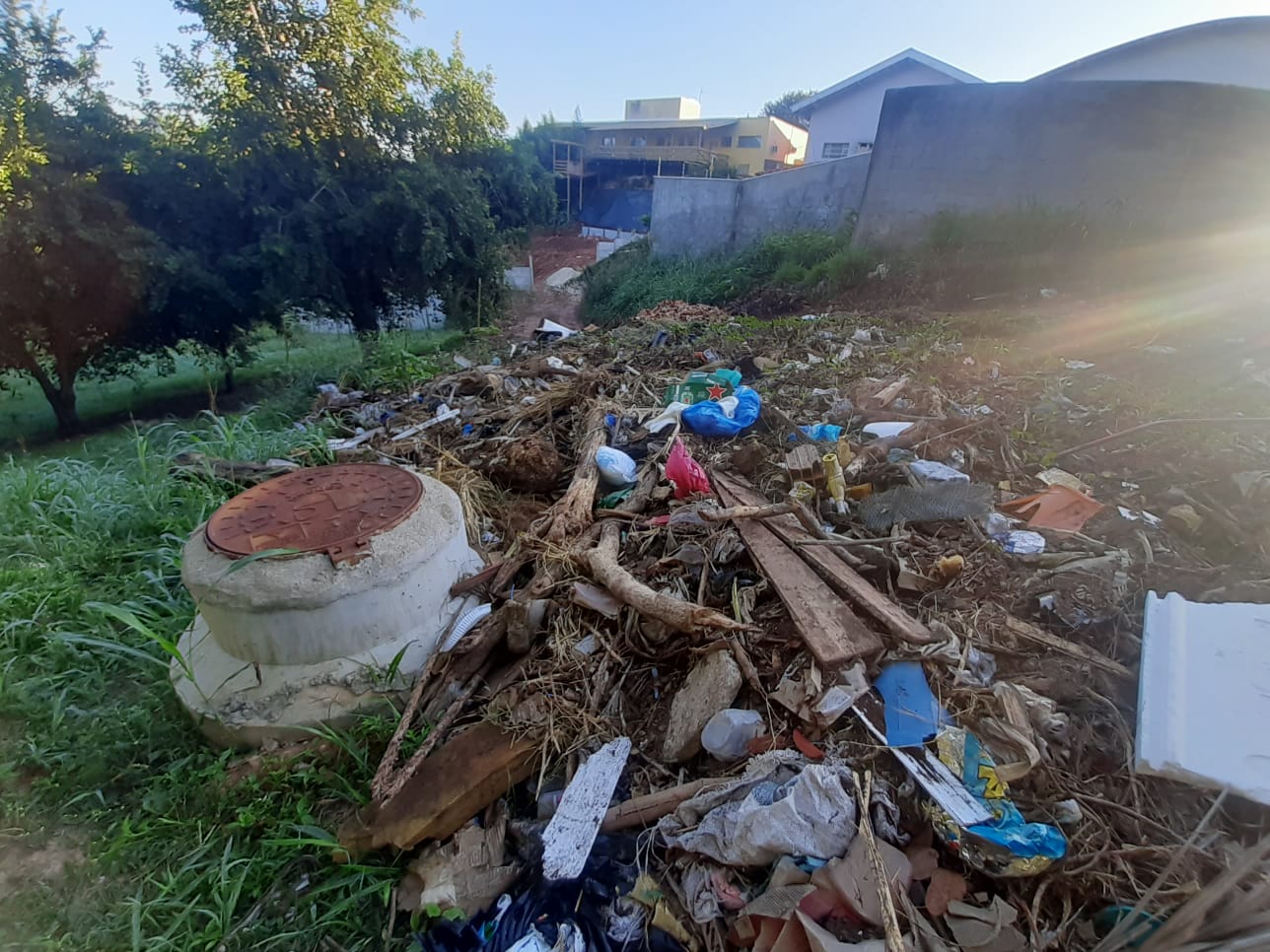 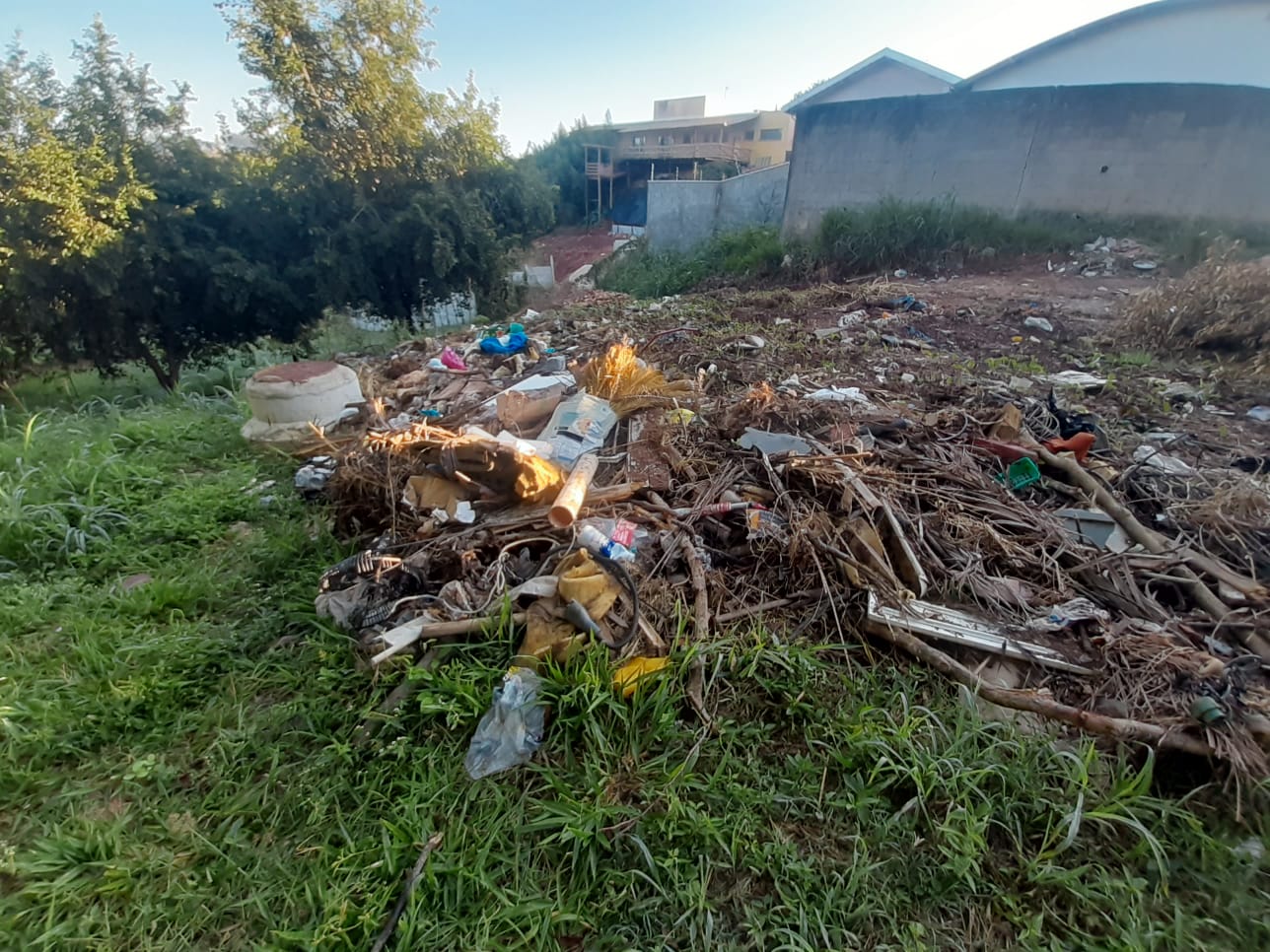 